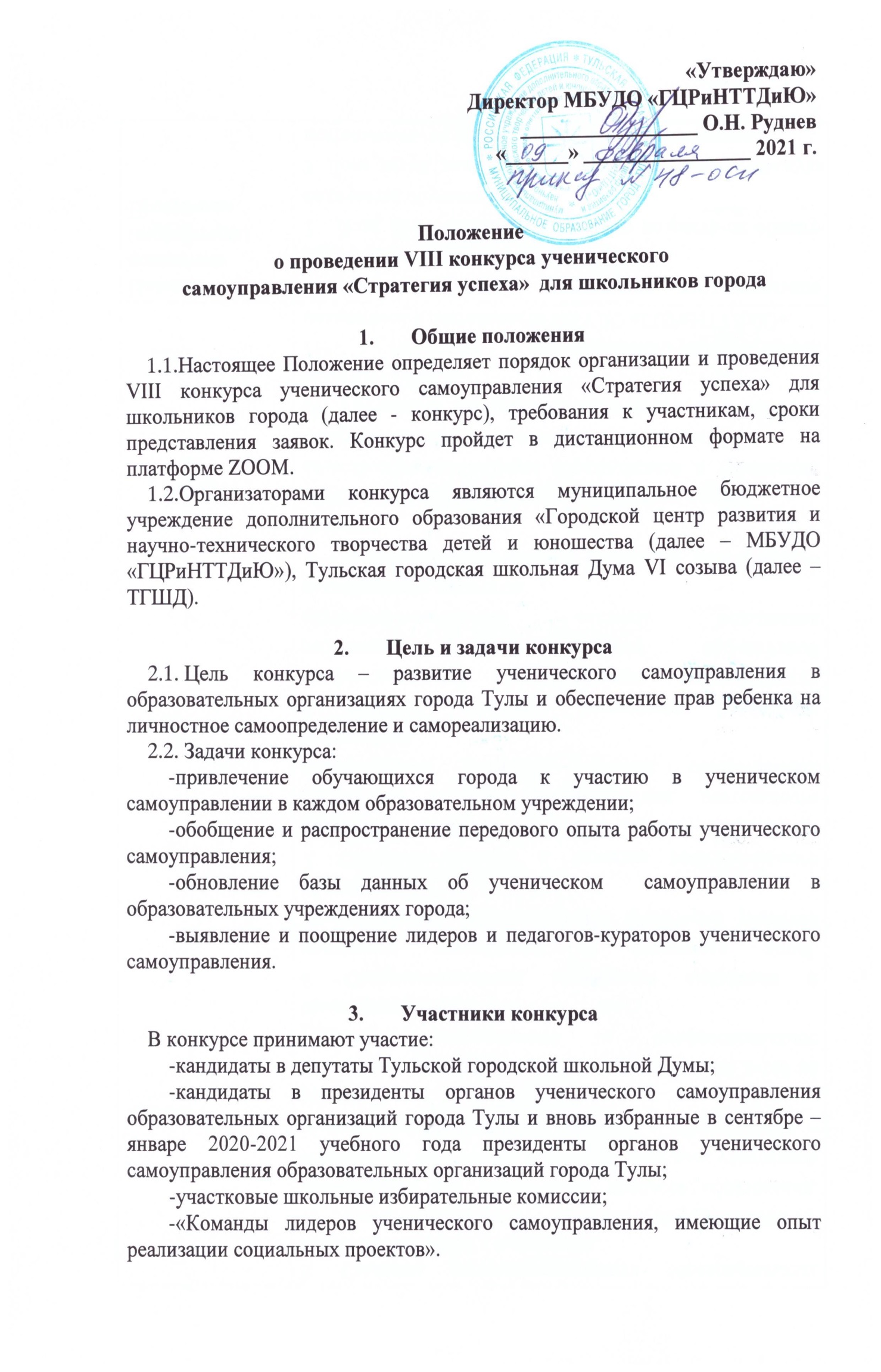  Руководство конкурсом4.1.  Общее руководство подготовкой и проведением конкурса осуществляет организационный комитет (далее – Оргкомитет). 4.2.  Оргкомитет организует подготовку и проведение конкурса, формирование жюри, награждение победителей.4.3.  Жюри осуществляет оценку предоставленных на конкурс материалов, определяет победителей, подводит итоги.5.  Сроки, порядок и условия проведения конкурсаКонкурс проводится в 2 этапа: обучающий, итоговый.5.1.  Первый этап. Обучающий (с выполнением конкурсного задания).5.1.1.Проводится на платформе ZOOM 15 февраля 2021 года в 16.30. Ссылка будет выслана в ответ на заявку (Приложение 1).Заявка подаётся до 14 февраля 2021 года до 18.00 на электронную почту gcrt.duma@tularegion.org5.1.2.На первом этапе пройдет обучающее занятие по номинациям конкурса и будет выдано конкурсное задание согласно номинации. 5.1.3.Готовый материал (конкурсное задание) присылается 16 февраля 2021 до 20.00 на электронную почту: gcrt.duma@tularegion.orgРаботы, присланные позже указанного срока, не принимаются. 5.2.Второй этап. Решение кейсов.5.2.1.Проводится на платформе ZOOM 19 февраля 2021 года в 16.00. Ссылка будет дана 15 февраля на обучающем этапе.5.2.2.Этап проводится в форме решения управленческих ситуаций (кейсов).5.3.Третий этап. Итоговый.Подведение итогов и награждение пройдет на платформе  ZOOM                        2 марта  2021 года в 15.00. Ссылка будет дана 19 февраля на втором  этапе.5.4. Номинации конкурса: -«Кандидаты в депутаты Тульской городской школьной Думы»;-«Кандидаты в президенты органов ученического самоуправления образовательных организаций города Тулы и вновь избранные в сентябре – январе 2020-2021 учебного года президенты органов ученического самоуправления образовательных организаций города Тулы; -«Участковые школьные избирательные комиссии»;- «Команды лидеров ученического самоуправления, имеющие опыт реализации социальных проектов».6.  Подготовка к участию в конкурсе6.1.  Совещание педагогов-кураторов органов ученического самоуправления образовательных организаций состоится 11.02.2021 в 15.00 на платформе  ZOOM. Заявку присылать на электронную почту: gcrt.duma@tularegion.org6.2.  Консультации для участников конкурса: понедельник – суббота с 16.00 до 18.00, каб. 50. Консультации проводят педагоги-кураторы ТГШД. Запись по телефону: 8(4872) 56-84-46 (Пушкина Ирина Викторовна, Котова Анастасия Михайловна, Бузина Людмила Васильевна).7.  Подведение итогов и награждениеВсе участники получают сертификаты, а победители награждаются дипломами МБУДО «ГЦРиНТТДиЮ». Приложение № 1 к  Положению о VIII конкурсе ученического самоуправления «Стратегия успеха» для школьников городаЗАЯВКАна участие в VIII конкурсе ученического
 самоуправления «Стратегия успеха» для школьников городаФИО директора ЦО                                                                     ПодписьМ.П.Наименование Центра образования_______________________________________(полностью)Наименование Центра образования_______________________________________(полностью)НоминацияИнформация о конкурсанте:ФИО участника, класс, контактный телефон, ссылка в социальных сетяхКандидаты в депутаты Тульской городской школьной Думы»«Кандидаты в президенты органов ученического самоуправления» «Участковые школьные избирательные комиссии»«Команды лидеров ученического самоуправления, имеющие опыт реализации социальных проектов»ФИО руководителя_____________________________________________________Контактный телефон____________________________________________________Ссылка в социальных сетях______________________________________________ФИО руководителя_____________________________________________________Контактный телефон____________________________________________________Ссылка в социальных сетях______________________________________________Дата заполнения заявки: Дата заполнения заявки: 